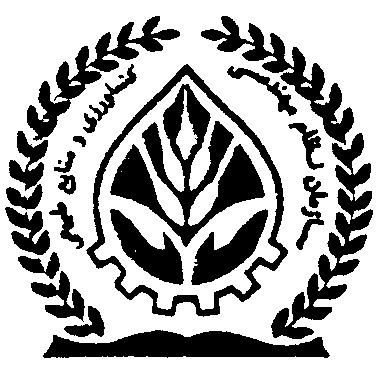 اینجانب ................................................ به شماره نظام مهندسی ........................................
 نام پدر ......................................    متولد .................................   به شماره شناسنامه ...................................
صادره از ............................   کد ملی ................................................ رشته ................................ 
مقطع ..................................................................... دارای رتبه .................................................... 
به آدرس ....................................................................................... تلفن ثابت ...................................... 
تلفن همراه.................................................. شماره فیش واریزی  ....................................تقاضای شرکت در آزمون .............................................. را دارم.	محل مهر و امضا متقاضی				کارشناس مالی			کارشناس آموزش